Что по твоему мнению, нужно делать, чтобы сохранить семью крепкой и дружной?__________________________________________________________________________________________________________________________________________________________________________________________________________________Есть ли у вас семейные праздники?______________________________________________________________________________________________________________________________Что такое счастье семьи?______________________________________________________________________________________________________________________________________________________________________________________________________________________________________________________________________________________________________                               Нарисуй или наклей то, что ты любишь делать.Время года__________________________________Животное___________________________________Лучший друг________________________________Больше всего на свете_________________________Книга_______________________________________Телепередача_________________________________Песенка______________________________________Игра_________________________________________Цвет_________________________________________Игрушка______________________________________Блюдо________________________________________Время суток___________________________________Запах_________________________________________Лучше всего я умею:________________________________________________________________________________________________________________________________________________Я не очень хорошо умею:____________________________________________________________________________________________________________Больше всего я хочу научиться:____________________________________________________________________________________________________________Вот что мне для этого нужно:____________________________________________________________________________________________________________Мой адрес:    Ставропольский край                           Курской район                         ст. Галюгаевская                         ул.Клубная,20История моей улицы:__________________________________________________________________________________________________________________________________________________________________________Настоящий друг это:тот, кто никогда не обманывает своего друга,тот, кто не пожалеет поделиться со своим другом, что сам имеет,тот, с кем всегда интересно,тот, кто постарается защитить от обидчика__________________________________________________________________________________________________________________________________________________________________________________________________________________________________________Организация рабочего места____________________________________________________________________________________________________________________________________Секреты успешной работы________________________________________________________________________________________________________________________________________________________________________________Тест №1.Отметь 5 самых важных по твоему мнению действий, направленных на достижение поставленной цели.Быть настойчивым.Быть решительным.Не расстраиваться при неудаче, ошибке.Верить в успех.Не торопиться.Поддерживать друзей в трудную минуту.Не унывать.Не сдаваться.Не бросать  начатое дело.  Верить в то, что всему можно научиться.Тест №2.Мне нравятся люди, которые… __________________________________________________________Я хочу, чтобы в школе…_____________________________________________________________После занятий я люблю…_____________________________________________________________Когда бывает трудно я…_____________________________________________________________Я знаю, что мое здоровье…_____________________________________________________________Друзей у меня… _____________________________________________________________Я часто думаю о…_____________________________________________________________Дома я…_____________________________________________________________Более самостоятельным я стану…_____________________________________________________________В будущем я..._____________________________________________________________Тест №4.«Какой я?»Если бы ты поймал жар-птицу. Она умеет выполнять ваши желания. Что бы ты попросил? Зачем тебе это нужно?Я хочу получить это:1. Потому, что это есть у других.2. Потому, что этого нет у других.3. Потому, что это мне необходимо.4. Потому, что это надо моим родственникам и                                                                        друзьям.5. Потому, что это просто хочется.А вот как можно назвать эти душевные качества:1. завистливость2. хвастливость3. практичность4. доброта, заботливость5.  жадностьТест №3.«Все цвета, кроме чёрного»Поставь красный «огонёк» около «хороших» качеств характера, а около «плохих» - чёрный.ЗавистьДобродушиеТрудолюбиеЛюбознательностьКорыстьЗлобаБескорыстиеВзаимопониманиеНенавистьДобротаНаблюдательностьВеликодушиеСочувствиеПокладистостьУпрямствоАгрессивностьНетерпимостьЭгоизмБезразличиеСопереживание1.    Доверяйте своим родителям — они самые близкие вам люди, они
                                                               могут помочь вам, дать хороший совет.2.    Рассказывайте им о своих проблемах, неудачах, горестях.3.    Делитесь своими радостями.4.     Заботьтесь о родителях: у них много трудностей.5.    Старайтесь их понимать, помогайте им.6.    Не огорчайте и не обижайтесь на них понапрасну.7.    Знакомьте их со своими друзьями, рассказывайте о них.8.    Расспрашивайте своих родителей об их детстве, о друзьях детства.9.    Демонстрируйте родителям достоинства своих друзей, а не недостатки.10.  Радуйтесь вместе с родителями успехам своих друзей.Если хочешь научиться читать хорошо, старайся читать каждый день.Старайся не читать лежа, выбери удобную позу для чтения.Во время чтения убери отвлекающие предметы, выключи телевизор. Если ты этого не сделаешь, твой труд будет напрасен.Читай вслух и не торопись. Если будешь обращать внимание на
время, скоро забудешь смысл читаемого текста.Если тебя книга увлекла и тебе хочется почитать подольше, сделай
перерыв, используй его для физкультурной паузы.Обращай внимание на поступки героев, анализируй их поступки,
делай для себя выводы.Учись у героев прочитанных книг хорошим манерам и хорошим
поступкам.Если ты решил прервать чтение до следующего раза, положи в книгу закладку. Эта книга, возможно, будет интересна не только тебе, но и другим людям. Они должны взять ее в руки чистой и опрятнойДелись с друзьями информацией об интересной и захватывающей
книге.Если тебе встретились интересные фразы в книге, не поленись и
выписать в отдельную тетрадь. Возможно, когда-нибудь ты вернешься к этим словам, выполняя задание учителя.Как готовить домашнее задание по чтениюВнимательно прочти название произведения, которое тебе необходимо прочитать.Посмотри, кто автор произведения.Внимательно прочитай весь текст.Отметь карандашом те слова, смысл которых тебе непонятен.Найди объяснение непонятных слов в словаре или спроси у взрослыхПодумай над тем, какова основная мысль данного текста.Внимательно прочитай вопросы в конце текста и постарайся на них ответить с      помощью текста.Составь план пересказа текста.Подготовь пересказ текста вслух (от другого лица).Не глядя в текст, вспомни действующих лиц текста и главного героя. Дай им характеристику, учитывай и собственное мнение. Выскажи свое мнение по прочитанному тексту, поделись этим мнением со своими родными. Им это будет интересно.Памятка "Как выполнять домашние задания"►	Проветри свою комнату до начала выполнения домашних заданий.►	Выполняй задания в одно и то же время.►	Если тебе это необходимо, включи тихую музыку.►	Просмотри записи в дневнике. Определи, какие задания ты должен выполнить на следующий день.►	Приготовь все принадлежности, которые необходимы тебе для выполнения домашних заданий.►	Подумай, какое задание ты будешь выполнять первым. Начни с самого трудного, более легким заверши свою работу.►	Отмечай в своем школьном дневнике карандашом выполненное задание.►	Делай 10-минутный перерыв между каждым выполненным домашним заданием.►	После подготовки уроков сложи книги и тетради в свой портфель.►	Проверь, все ли ты положил в портфель для следующего дня. Не отнимай чужого.Попросили — дай, пытаются отнять — защищайся. Не дерись без причины.Зовут играть — иди, не зовут — спроси разрешения играть вместе, это нестыдно.Играй честно, не подводи своих товарищей.Не дразни никого, не канючь, не выпрашивай ничего. Два раза ни у кого ничего не проси.Из-за отметок не плачь, будь гордым. С учителем из-за отметок не спорь и на учителя за отметки не обижайся. Старайся все делать вовремя и думай о хороших результатах, они обязательно у тебя будут. Не ябедничай и не наговаривай ни на кого.Старайся быть аккуратным.Почаще говори: давай дружить, давай играть. Помни! Ты не лучше всех, ты не хуже всех! Ты — неповторимый для самого себя, родителей, учителей, друзей!  Что означает твоё имя?Что ты знаешь о своём имени?Каких известных людей ты знаешь с твоим именем?Спроси у родителей, почему они тебя так назвали?Есть ли в вашем роду люди с таким именем?Почему нужно дорожить своим именем??  Ответь на вопросы.1. Что значит быть здоровым? ___________________   ______________________________________2. Что влияет на твоё здоровье?___________________3. Как уберечь себя от болезней? _______________________________________________________________4. Как лечат простуду? ______________________________________________________________________5.Как тебе помогают солнце, воздух и вода?______________________________________________6. Может ли измениться температура тела, и когда это происходит? ________________________________________________________________________________Прочитай и подумай!Одному мудрецу задали вопрос: «Что для человека важнее: богатство или слава?»Узнай, что ответил мудрец..._____________________________________________         Здоровье не купишь – его разум дарит.         Здоров будешь - всё добудешь.         Дал бы бог здоровья, а счастье найдем.Напиши сам пословицы о здоровье.___________________________________________________________________________________________                  Схема режима дня                   Схема режима дня Режимные моментыВремя проведенияВремя проведенияРежимные моменты1—2 классы3 — 4 классыПробуждение, гимнастика, закаливающие процедуры7.007.00Завтрак7.307.30Дорога в школу (прогулка)7.507.50Учебные и факультативные занятия в школе, завтрак на большой перемене8.308.30Дорога из школы домой (прогулка)12.3013.30Обед13.0014.05Послеобеденный отдых (сон для первоклассников и ослабленных детей)13.30Пребывание на воздухе14.3014.30Приготовление уроков. Каждые 35—45 минут занятий перерыв на 5—10 минут. Во время первого перерыва – полдник. Во 16.0017.00Пребывание на воздухе17.30_Ужин и свободные занятия19.0019.30Сон21.0021.002 кл3кл4кл5кл6кл7кл8кл9кл10кл11клитогРусский языкЧтение / литератураМатематикаМир вокруг насИнформатикаДетская риторикаИзобразительное искусствоТехнологияАнглийский языкМузыкаФизическая культураклассдатакол-вословклассдатакол-вослов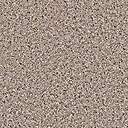 